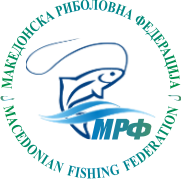 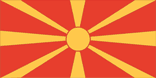 Н А Т П Р Е В А Р У В А Ч К И      Д Н Е В Н И К    за 5-то Коло од 1-ва спортско риболовна лига	                            За дисциплина: “ПЛИВКА”														МРФодржан на: Мавровско езеро		на ден 02.07.2017 год.                                                 (Домаќин - организатор)	Секретар						Главен судија							Делегат	                  Јане Томов					       Мартин Павлов           					 Димче Мајковскир. брИме и презиме на натпреварувачотЧлен на екипаЗонаСтарт. бројПоени- тежинаПоедин.зонски пласманЕкипноЕкипноЕкипноЕкипноПоединечноПоединечнор. брИме и презиме на натпреварувачотЧлен на екипаПоедин.зонски пласманвкупнопоенизонскипласманипласманбодовиПласманБодови1Емил ДодевскиМренаК. ПаланкаА319809498525912532Сашко ВелковскиМренаК. ПаланкаБ710409498525912713Мартин ГеоргиевскиМренаК. ПаланкаВ719657498525912084Зоран КожухаровВардар 1СкопјеА630802800013464245Тони ГоговчевскиВардар 1СкопјеБ330452800013465236Иванчо БогоевскиВардар 1СкопјеВ218759800013462627Горан ЦуцулоскиВардар 2СкопјеА929953816010287218Андреја ЧиповВардар 2СкопјеБ6248048160102812169Марјан РистиќВардар 2СкопјеВ6268538160102891910Слободан КоцевТрофејСтрумицаА22860471701664101811Панче БожиновТрофејСтрумицаБ9172087170166424412Наќе ЃузеловТрофејСтрумицаВ82590471701664111713Ќире МалинковОскарКавадарциА7214587280155522614Борче еленовОскарКавадарциБ52390572801555151315Златко МитревОскарКавадарциВ9274527280155562216Ѓорѓи ЌосевскиБистроСтрумицаА42550667902082161217Илија ТомовБистроСтрумицаБ8230566790208217,510,518Доне ШирковБистроСтрумицаВ31935867902082235р. брИме и презиме на натпреварувачотЧлен на екипаЗонаСтарт. бројПоени- тежинаПоедин.зонски пласманЕкипноЕкипноЕкипноЕкипноПоединечноПоединечнор. брИме и презиме на натпреварувачотЧлен на екипаПоедин.зонски пласманвкупнопоенизонскипласманипласманбодовиПласманБодови19Петар БулескиСв. СтефанОхридА52575568551773131520Бобан МилошескиСв. СтефанОхридБ2187076855177321721Славко НаумоскиСв. СтефанОхридВ4241056855177314422Рубин НиколоскиМамецПрилепА8244078890113719923Кирил ГруескиМамецПрилепБ1297538890113782024Блаже НиколоскиМамецПрилепВ5347518890113722625Марјан ГергиевскиПчињаКумановоА133151932581932526Филип БожиновскиПчињаКумановоБ437051932581912727Роберт ЛазаревскиПчињаКумановоВ123056932581917,510,5